Taking the next step http://cb-ot-devst05.ad.wsu.edu/featherman/NewFor2018/Multiple_Itemson_Invoice.aspxPartial Class NewFor2018_Multiple_Itemson_Invoice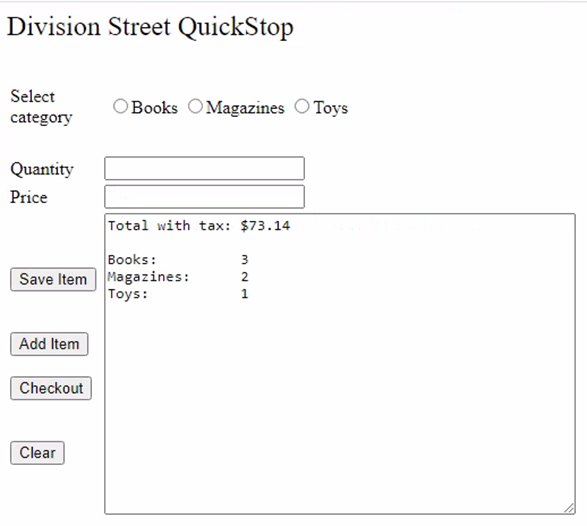     Inherits System.Web.UI.Page    'this program is an upgrade from the first HW assignment where only one product could be purchased these global variable are to store totals for one transaction only. This program does not keep daily totals.    Public Shared gdecTotalBooks, gdecTotalMags, gdecTotalToys, gdecInvoiceTotal As Decimal    Protected Sub Button1_Click(sender As Object, e As EventArgs) Handles btnSave.Click        'this procedure enters only the first item of the transaction. first we zero out all the variables        gdecInvoiceTotal = 0
        gdecTotalBooks = 0
        gdecTotalMags = 0
        gdecTotalToys = 0        'error checking is needed        If txtPrice.Text = Nothing OrElse txtQuantity.Text = Nothing OrElse RadioButtonList1.SelectedIndex = -1 Then           	 Exit Sub        End If        'calculate the current line item        gdecInvoiceTotal = Convert.ToDecimal(txtQuantity.Text) * Convert.ToDecimal(txtPrice.Text) 'increment the running total for only the selected product category        Select Case RadioButtonList1.SelectedItem.Text            Case "Books"
                gdecTotalBooks += Convert.ToDecimal(txtQuantity.Text)            Case "Magazines"
                gdecTotalMags += Convert.ToDecimal(txtQuantity.Text)            Case "Toys"
                gdecTotalToys += Convert.ToDecimal(txtQuantity.Text)        End Select        'clear out the data entry controls to speed up the entry of additional items        txtPrice.Text = Nothing        txtQuantity.Text = Nothing        RadioButtonList1.SelectedIndex = -1        'give a prompt to the program user telling them their options        txtOutput.Text = "enter another item and press Add Item button, or checkout if done"        'this procedure enters only the first item of the transaction, so we hide this button 'after the procedure. Now show the right buttons for the next step in the transaction.        btnSave.Visible = False
        btnAddItem.Visible = True
        btnCheckout.Visible = True    End Sub    Protected Sub btnAddItem_Click(sender As Object, e As EventArgs) Handles btnAddItem.Click        'if the program user wants to buy another item, this procedure adds new items to the totals we need to make sure the first button is hidden and not used by accident. We can't use the first procedure again, because that zero's out all the variables.        btnSave.Visible = False 'error checking is needed        If txtPrice.Text = Nothing OrElse txtQuantity.Text = Nothing OrElse RadioButtonList1.SelectedIndex = -1 Then            Exit Sub        End If        'add the price of the new line item to the total, then increment the quantity for only the correct category        gdecInvoiceTotal += (Convert.ToDecimal(txtQuantity.Text) * Convert.ToDecimal(txtPrice.Text))     Select Case RadioButtonList1.SelectedItem.Text            Case "Books"
                	gdecTotalBooks += Convert.ToDecimal(txtQuantity.Text)            Case "Magazines"
                	gdecTotalMags += Convert.ToDecimal(txtQuantity.Text)            Case "Toys"
                	gdecTotalToys += Convert.ToDecimal(txtQuantity.Text)        End Select        'clear out the data entry controls to speed up further data entry        txtPrice.Text = Nothing
        txtQuantity.Text = Nothing
        RadioButtonList1.SelectedIndex = -1    End Sub    Protected Sub btnCheckout_Click(sender As Object, e As EventArgs) Handles btnCheckout.Click        'ok checkout - calculate the tax and show the totals        gdecInvoiceTotal *= 1.06        txtOutput.Text = "Total with tax: " & gdecInvoiceTotal.ToString("C2") & vbNewLine & vbNewLine        txtOutput.Text &= "Books: " & vbTab & vbTab & gdecTotalBooks & vbNewLine & "Magazines: " 
                                    & vbTab & gdecTotalMags & vbNewLine & "Toys: " & vbTab & vbTab & gdecTotalToys        btnSave.Visible = True    End SubProtected Sub btnClear_Click(sender As Object, e As EventArgs) Handles btnClear.Click        'set the buttons on the form to only show the useful buttons and hide the buttons that should not be used yet        btnAddItem.Visible = False        btnCheckout.Visible = False        btnSave.Visible = True        'clear the data entry controls        txtPrice.Text = Nothing
        txtQuantity.Text = Nothing
        txtOutput.Text = Nothing        RadioButtonList1.SelectedIndex = -1        'zero out all the variable to get ready for the next customer.         gdecInvoiceTotal = 0        gdecTotalBooks = 0        gdecTotalMags = 0        gdecTotalToys = 0    End SubEnd Class